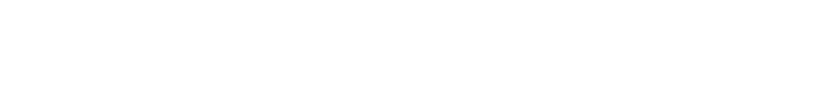 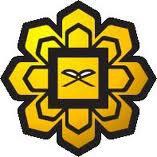 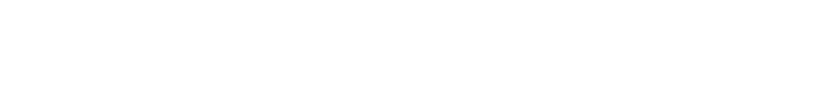 SAMPLE PAPER (TITLE) First Middle Last (Author 1)a, First Middle Last (Author 2)b* First Middle Last (Author 3)c a,b Dept. Name of Organization (of Affiliation), Name of Organization (of Affiliation), City,  Countryc Dept. Name of Organization (of Affiliation), Name of Organization (of Affiliation), City,  Country*Corresponding author: single corresponding author email address (Received: Day Month Year; Accepted: Day Month Year; Published on-line: Day Month Year)  AbstractUse the styles provided in this document to write the abstract of your paper.  Max abstract 250 words.Keywords: Abc, Def, Ghi, Jkl, Mno (max 5 keywords) © IIUM PressIntroductionIntroduction is in this section (first paragraph). Adam et al. (2020) stated on the dynamic of research.Continue with second paragraph. This is further supported by Smith and Jensen (2018). Literature Review2.1 SampleLiterature review begins here (Faruqi et al., 2016; Smith and Jensen, 2018; Lim and Mohd, 2019; Ahmad and Farooq, 2020).  	Literature review continued.2.2 Sample 1Literature review begins here.  	Literature review continued.2.3 Sample 2Literature review begins here.  	Literature review continued.2.4 Sample 3Literature review begins here.  	Literature review continued.Conceptual FrameworkConceptual framework begins here.  	Conceptual framework continued.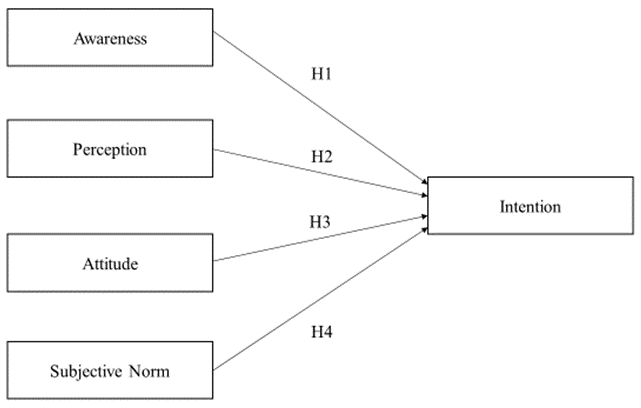 Figure 1: Conceptual Framework4. 	Research MethodologyResearch methodology is discussed. Research methodology is continued.  (Equation 1)Table 1: Descriptive Statistics 5. 	Results and DiscussionResults are discussed.  	Results are as discussed.6. Conclusion and Recommendation  Results are discussed.  	Results as discussed.AcknowledgementThis research was funded by the Grant No. 123456/78.  References Sonko, M. (2020). Customers’ perceptions on Islamic banking: A case study in the Gambia. Journal of Islamic Finance, 9(1), 13–23.Antova, I., & Tayachi, T. (2020). Managing crypto-pegged exchange rates risks in Islamic banks in the era of digitalization economy and tokenization. Journal of Islamic Finance, 9(1), 13–23.Ginting, L.M., & Redzuan, N.H. (2020). A study on the influence of Islamic financial literacy in managing cash and debt among millennial in Indonesia. In Kassim, S., Anwar Othman, A.H., & Haron, R. (Eds.). Handbook of research on Islamic social finance and economic recovery after a global health crisis (pp. 1-20). Pennsylvania: IGI Global. Oseni, U.A., Hassan M.K., & Hassan, R. (2019). Emerging Issues in Islamic finance law and practice in Malaysia. Bingley, UK: Emerald Publishing Limited.Ismail, A.G., Zaenal, M.H., & Taufiq, U. (2016). Can Islamic philanthropy increase financial inclusion? (IRTI Working Paper 1437-02). Jeddah: Islamic Research and Training Institute. Gold Banking – A Game Changer for Islamic Finance. (2020). Islamic Finance. Retrieved May 6, 2019, from https://www.islamicfinance.com/2020/08/gold-banking-game-changer-islamic-finance/VariableMeanStandard Deviation MaxMinA1.00.52.00.7B1.10.62.20.8C1.20.72.30.9D1.30.82.41.0